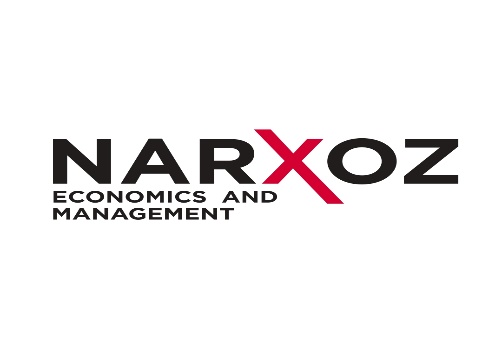 MSc in Accounting and Audit (scientific and pedagogical track - 2 years) PROGRAM DETAILS AND CURRICULUMSpecific course requirements for the MSc in Accounting and Audit program are as follows:Scientific-pedagogical coreMajors 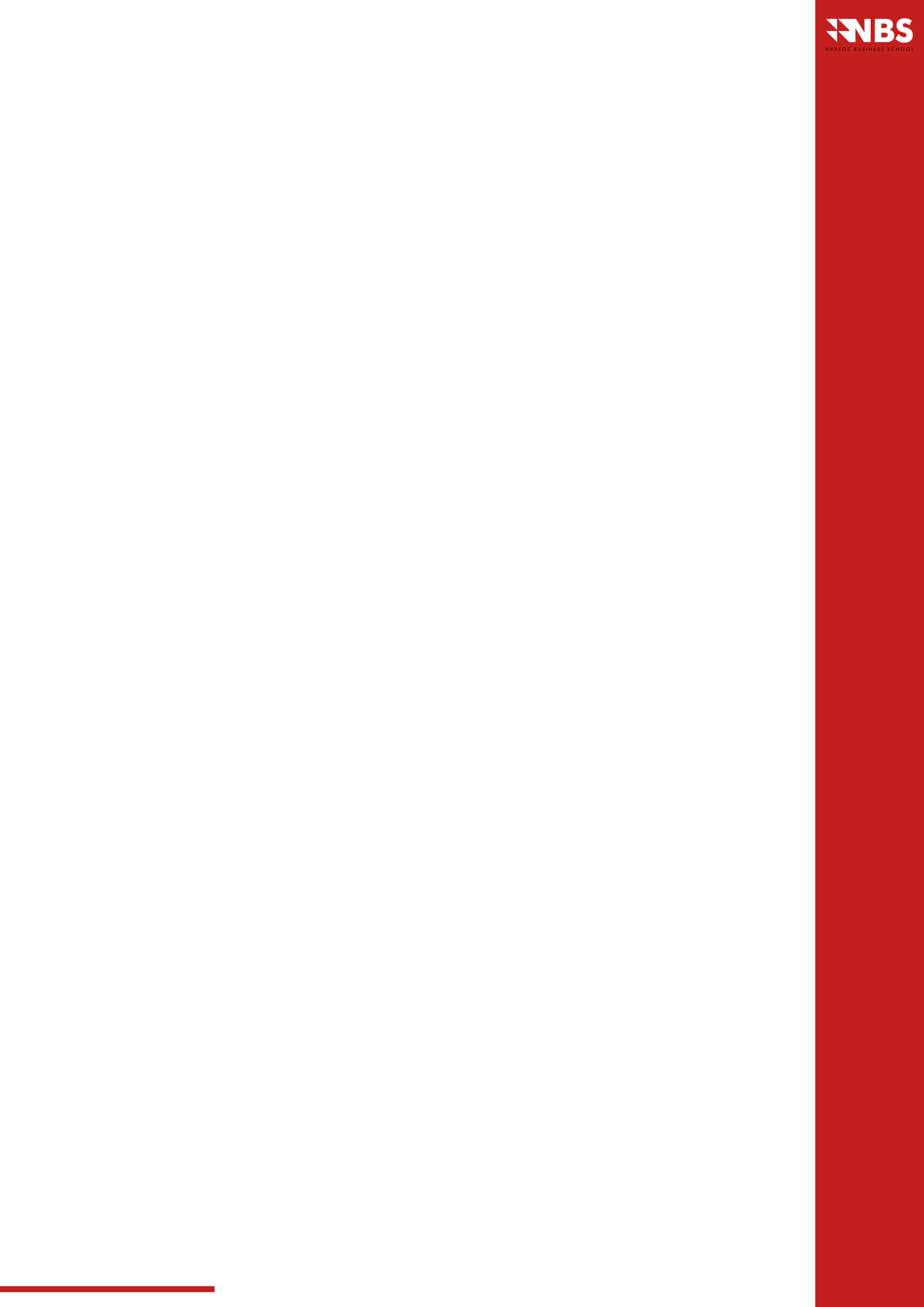 Internship and research Discipline CategoryCredits (ECTS)Scientific-pedagogical core27Specialization courses 41Internship and research52Total120Course titleCredits (ECTS)History and philosophy of science  4High school pedagogy  3English5Management psychology 5Research Methodology5Econometrics for Financial Research5Total27Course titleCredits (ECTS)Accounting Theory5Theory and Practice of Financial Reporting6Theory and Practice of Management Accounting6Theory and Practice of Audit6Big Data Analytical Research6Corporate Governance Theory6Theory and Practice of Taxation6Total41Work CategoryCredits (ECTS)Internship16     Pedagogical Internship3     Research internship13Research 24Thesis and thesis defense 12Total52